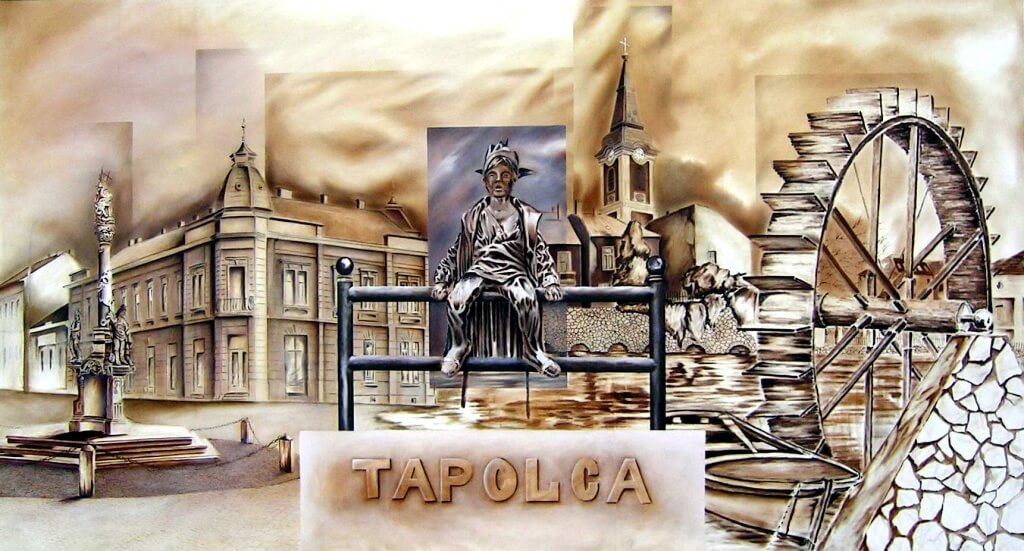 50 éves a Tapolca Város SakksportjaFélévszázados jubileumi összejövetel az évforduló alkalmábólTisztelt Sakkbarátok!Félévszázados jubileumát érte meg Tapolca Város Sakksportja (alakult: 1969. november 7-én, helyszín: Tapolca Helyőrségi Klub).A megalakult szakosztály neve: Mereszjev SE- SakkszakosztályElnök: Pópity MihálySzakosztály vezető: Fazekas GyörgyTechnikai vezető: Paréj JózsefA jelenlegi szakosztály vezetése/amely teljes körű jogutódja a Mereszjev SE, a Honvéd Mereszjev SE és a Tapolcai Honvéd SE-nek/ méltó módon kíván megemlékezni a félévszázados történetre. A tervezett ünnepi összejövetelt (megemlékezést) összekötjük a 2019. évi 48. Balaton Kupa Rapid Egyéni Sakkversennyel. Időpont: 2019. augusztus 30 - szeptember 1.Helyszín: Tapolca, Csermák József Rendezvénycsarnok (8300 Tapolca, Alkotmány út 7.)Az 50 éves  jubileumi ünnepségre és a 48. Balaton Kupa Rapid Egyéni Sakkversenyre a szakosztály vezetése tisztelettel meghívja mindazon sakkversenyzőket akik, 1971-1991 között Tapolcán teljesítettek sorkatonai szolgálatot és tagjai voltak a Sakkszakosztálynak. Meghívásra kerülnek továbbá azok a hivatásos katonai személyek, akik a jelzett időszakban a szakosztály versenyzői voltak, illetve ott tisztségviselést töltöttek be. Meghívásra kerülnek azok a polgári sakkversenyzők, akik a jelzett időszakban illetve jelenleg is a szakosztály színeiben versenyeznek és a szakosztályt erősítették, erősítik. A meghívott sakkversenyzők mentesek a sakkverseny nevezési díja alól!Tervezett program:2019. augusztus 30. (péntek)19.00-tól: Ünnepi megemlékezés a Szakosztály 50. évfordulója alkalmából20.00-tól: Közös vacsora- kötetlen emlékezés az eltelt 50 év távlatából2019. augusztus 31. (szombat)8.30-8.55: Regisztrálás a sakkversenyre8.55-től: Megnyitó9.00-13.00-ig: I-II. fordulók15.00-17.00-ig: Fakultatív program: látogatás a régi laktanyába18.00-21.00-ig: IV-VI. fordulók2019. szeptember 1. (vasárnap)9.00-12.00-ig: VII-IX. fordulók12.30-kor: EredményhirdetésSzállás lehetőségek:Hotel Pelion: 29.000 Ft/fő/éj félpanzióvalHotel Gabriella: 22.000 Ft/szoba/éjLovász Panzió    6.000 Ft/éjsz.„Bibi” Panzió: 4.000 Ft/éjsz.Kollégiumi elhelyezés: 3.500 Ft/fő/ éjszaka (2 személyes szobák vannak)Étkezési lehetőség:Peppinó Pizzériaebéd- vacsora: 1.500 Ft/főInformáció: Paréj József tel.: 06/70-227-3077                           e-mail: parej.jozsef@gmail.comBejelentkezés:Istvándi Lajos tel.: 06/70-381-0838            e-mail: sakkozo@gmail.com